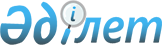 Түркістан облыстық мәслихатының 2021 жылғы 10 желтоқсандағы № 13/122-VІI "2022-2024 жылдарға арналған облыстық бюджет туралы" шешіміне өзгерістер енгізу туралы
					
			Мерзімі біткен
			
			
		
					Түркістан облыстық мәслихатының 2022 жылғы 13 желтоқсандағы № 19/231-VII шешімі. Мерзімі өткендіктен қолданыс тоқтатылды
      Түркістан облыстық мәслихаты ШЕШТІК:
      1. Түркістан облыстық мәслихатының "2022-2024 жылдарға арналған облыстық бюджет туралы" 2021 жылғы 10 желтоқсандағы № 13/122-VІI (нормативтік құқықтық актілерді мемлекеттік тіркеу тізілімінде № 25905 болып тіркелген) шешіміне мынадай өзгерістер енгізілсін:
      көрсетілген шешімнің 1-тармағы жаңа редакцияда жазылсын:
      "1. Түркістан облысының 2022-2024 жылдарға арналған облыстық бюджеті тиісінше 1, 2 және 3-қосымшаларға сәйкес, оның ішінде 2022 жылға мынадай көлемде бекiтiлсiн:
      1) кiрiстер – 1 181 534 500 мың теңге, оның iшiнде:
      салықтық түсiмдер – 53 869 164 мың теңге;
      салықтық емес түсiмдер – 14 251 555 мың теңге;
      негізгі капиталды сатудан түсетін түсімдер – 50 000 мың теңге;
      трансферттер түсiмi – 1 113 363 781 мың теңге;
      2) шығындар – 1 219 908 954 мың теңге;
      3) таза бюджеттiк кредиттеу – - 29 864 796 мың теңге, оның ішінде:
      бюджеттік кредиттер – 9 543 722 мың теңге;
      бюджеттік кредиттерді өтеу – 39 408 518 мың теңге;
      4) қаржы активтерімен операциялар бойынша сальдо – 79 570 мың теңге, оның ішінде:
      қаржы активтерін сатып алу – 109 570 мың теңге;
      мемлекеттің қаржы активтерін сатудан түсетін түсімдер – 30 000 мың теңге;
      5) бюджет тапшылығы – - 8 589 228 мың теңге;
      6) бюджет тапшылығын қаржыландыру – 8 589 228 мың теңге.";
      көрсетілген шешімнің 1-қосымшасы осы шешімінің қосымшасына сәйкес жаңа редакцияда жазылсын.
      2. Осы шешім 2022 жылдың 1 қаңтарынан бастап қолданысқа енгізіледі. 2022 жылға арналған облыстық бюджет 
					© 2012. Қазақстан Республикасы Әділет министрлігінің «Қазақстан Республикасының Заңнама және құқықтық ақпарат институты» ШЖҚ РМК
				
      Түркістан облыстық мәслихатының хатшысы

Қ.Балабиев
Түркістан облыстық
мәслихатының 2022 жылғы
13 желтоқсандағы № 19/231-VІI
шешіміне қосымшаТүркістан облыстық
мәслихатының 2021 жылғы
10 желтоқсандағы № 13/122- VІI
шешіміне 1-қосымша
Санаты
Санаты
Атауы
Сомасы, мың теңге
Сыныбы
Сыныбы
Сомасы, мың теңге
Кіші сыныбы
Кіші сыныбы
Сомасы, мың теңге
1
1
1
1
2
3
І. Кірістер
1 181 534 500
Салықтық түсімдер
53 869 164
1
Салықтық түсімдер
53 869 164
01
Табыс салығы
33 341 506
1
Корпоративтік табыс салығы
4 289 182
2
Жеке табыс салығы
29 052 324
03
Әлеуметтiк салық
19 414 088
1
Әлеуметтік салық
19 414 088
05
Тауарларға, жұмыстарға және қызметтерге салынатын iшкi салықтар
1 113 570
3
Табиғи және басқа да ресурстарды пайдаланғаны үшiн түсетiн түсiмдер
1 058 141
4
Кәсiпкерлiк және кәсiби қызметтi жүргiзгенi үшiн алынатын алымдар
55 429
Салықтық емес түсiмдер
14 251 555
2
Салықтық емес түсiмдер
14 251 555
01
Мемлекеттік меншіктен түсетін кірістер
2 659 338
1
Мемлекеттік кәсіпорындардың таза кірісі бөлігінің түсімдері
90 521
3
Мемлекет меншігіндегі акциялардың мемлекеттік пакеттеріне дивидендтер
324 645
5
Мемлекет меншігіндегі мүлікті жалға беруден түсетін кірістер
125 000
7
Мемлекеттік бюджеттен берілген кредиттер бойынша сыйақылар
2 119 172
04
Мемлекеттік бюджеттен қаржыландырылатын, сондай-ақ Қазақстан Республикасы Ұлттық Банкінің бюджетінен (шығыстар сметасынан) ұсталатын және қаржыландырылатын мемлекеттік мекемелер салатын айыппұлдар, өсімпұлдар, санкциялар, өндіріп алулар
8 655 771
1
Мұнай секторы ұйымдарынан және Жәбірленушілерге өтемақы қорына түсетін түсімдерді қоспағанда, мемлекеттік бюджеттен қаржыландырылатын, сондай-ақ Қазақстан Республикасы Ұлттық Банкінің бюджетінен (шығыстар сметасынан) ұсталатын және қаржыландырылатын мемлекеттік мекемелер салатын айыппұлдар, өсімпұлдар, санкциялар, өндіріп алулар
8 655 771
06
Басқа да салықтық емес түсiмдер
2 936 446
1
Басқа да салықтық емес түсiмдер
2 936 446
Негізгі капиталды сатудан түсетін түсімдер
50 000
3
Негізгі капиталды сатудан түсетін түсімдер
50 000
01
Мемлекеттік мекемелерге бекітілген мемлекеттік мүлікті сату
50 000
1
Мемлекеттік мекемелерге бекітілген мемлекеттік мүлікті сату
50 000
Трансферттердің түсімдері
1 113 363 781
4
Трансферттердің түсімдері
1 113 363 781
01
Төмен тұрған мемлекеттiк басқару органдарынан трансферттер
229 096 847
2
Аудандық (облыстық маңызы бар қалалардың) бюджеттерден трансферттер
229 096 847
02
Мемлекеттiк басқарудың жоғары тұрған органдарынан түсетiн трансферттер
884 266 934
1
Республикалық бюджеттен түсетiн трансферттер
884 266 934
Функционалдық топ Атауы
Функционалдық топ Атауы
Функционалдық топ Атауы
Функционалдық топ Атауы
Функционалдық топ Атауы
Сомасы, мың теңге
Кіші функция 
Кіші функция 
Кіші функция 
Кіші функция 
Сомасы, мың теңге
Бюджеттік бағдарламалардың әкiмшiсi
Бюджеттік бағдарламалардың әкiмшiсi
Бюджеттік бағдарламалардың әкiмшiсi
Сомасы, мың теңге
Бағдарлама
Бағдарлама
Сомасы, мың теңге
1
1
1
1
2
3
II. Шығындар
1 219 908 954
01
Жалпы сипаттағы мемлекеттiк қызметтер
10 510 608
1
Мемлекеттiк басқарудың жалпы функцияларын орындайтын өкiлдi, атқарушы және басқа органдар
4 348 314
110
Облыс мәслихатының аппараты
224 742
001
Облыс мәслихатының қызметін қамтамасыз ету жөніндегі қызметтер
202 959
005
Мәслихаттар депутаттары қызметінің тиімділігін арттыру
4 535
113
Төменгі тұрған бюджеттерге берілетін нысаналы ағымдағы трансферттер
17 248
120
Облыс әкімінің аппараты
3 384 624
001
Облыс әкімінің қызметін қамтамасыз ету жөніндегі қызметтер
2 753 636
007
Ведомстволық бағыныстағы мемлекеттік мекемелер мен ұйымдардың күрделі шығыстары
189 633
009
Аудандық маңызы бар қалалардың, ауылдардың, кенттердің, ауылдық округтердің әкімдерін сайлауды қамтамасыз ету және өткізу
305 396
113
Төменгі тұрған бюджеттерге берілетін нысаналы ағымдағы трансферттер
135 959
282
Облыстың тексеру комиссиясы
508 565
001
Облыстың тексеру комиссиясының қызметін қамтамасыз ету жөніндегі қызметтер
508 565
752
Облыстың қоғамдық даму басқармасы
230 383
075
Облыс Қазақстан халқы Ассамблеясының қызметін қамтамасыз ету
230 383
2
Қаржылық қызмет
2 697 002
718
Облыстың мемлекеттік сатып алу басқармасы
143 089
001
Жергілікті деңгейде мемлекеттік сатып алуды басқару саласындағы мемлекеттік саясатты іске асыру жөніндегі қызметтер
142 295
003
Мемлекеттік органның күрделі шығыстары
794
751
Облыстың қаржы және мемлекеттік активтер басқармасы
2 553 913
001
Жергілікті бюджетті атқару және коммуналдық меншікті басқару саласындағы мемлекеттік саясатты іске асыру жөніндегі қызметтер
260 198
009
Жекешелендіру, коммуналдық меншікті басқару, жекешелендіруден кейінгі қызмет және осыған байланысты дауларды реттеу
6 866
113
Төменгі тұрған бюджеттерге берілетін нысаналы ағымдағы трансферттер
2 286 849
5
Жоспарлау және статистикалық қызмет
408 724
750
Облыстың стратегия және экономикалық даму басқармасы
408 724
001
Экономикалық саясатты, мемлекеттік жоспарлау жүйесін қалыптастыру мен дамыту саласындағы мемлекеттік саясатты іске асыру жөніндегі қызметтер
408 724
9
Жалпы сипаттағы өзге де мемлекеттiк қызметтер
3 056 568
269
Облыстың дін істері басқармасы
266 392
001
Жергілікті деңгейде дін істер саласындағы мемлекеттік саясатты іске асыру жөніндегі қызметтер
172 731
005
Өңірде діни ахуалды зерделеу және талдау
93 661
271
Облыстың құрылыс басқармасы
2 790 176
061
Мемлекеттік органдардың объектілерін дамыту
2 790 176
02
Қорғаныс
404 918
1
Әскери мұқтаждар
91 864
120
Облыс әкімінің аппараты
91 864
010
Жалпыға бірдей әскери міндетті атқару шеңберіндегі іс-шаралар
75 377
011
Аумақтық қорғанысты даярлау және облыс ауқымдағы аумақтық қорғаныс
16 487
2
Төтенше жағдайлар жөнiндегi жұмыстарды ұйымдастыру
313 054
120
Облыс әкімінің аппараты
124 733
012
Облыстық ауқымдағы жұмылдыру дайындығы және жұмылдыру
124 733
271
Облыстың құрылыс басқармасы
2 000
002
Жұмылдыру дайындығы мен төтенше жағдайлардың объектілерін дамыту
2 000
287
Облыстық бюджеттен қаржыландырылатын табиғи және техногендік сипаттағы төтенше жағдайлар, азаматтық қорғаныс саласындағы уәкілетті органдардың аумақтық органы
186 321
002
Аумақтық органның және ведомстволық бағынысты мемлекеттік мекемелерінің күрделі шығыстары
138 000
004
Облыс ауқымдағы төтенше жағдайлардың алдын алу және оларды жою
48 321
03
Қоғамдық тәртіп, қауіпсіздік, құқықтық, сот, қылмыстық-атқару қызметі
22 982 056
1
Құқық қорғау қызметi
22 982 056
252
Облыстық бюджеттен қаржыландырылатын атқарушы ішкі істер органы
16 228 678
001
Облыс аумағында қоғамдық тәртіптті және қауіпсіздікті сақтауды қамтамасыз ету саласындағы мемлекеттік саясатты іске асыру жөніндегі қызметтер
12 463 614
003
Қоғамдық тәртіпті қорғауға қатысатын азаматтарды көтермелеу
3 063
006
Мемлекеттік органның күрделі шығыстары
3 762 001
271
Облыстың құрылыс басқармасы
6 753 378
003
Ішкі істер органдарының объектілерін дамыту
6 753 378
04
Бiлiм беру
472 010 754
1
Бастауыш, негізгі орта және жалпы орта білім беру
77 388 452
753
Облыстың адами әлеуетті дамыту басқармасы
77 388 452
200
Мектепке дейінгі тәрбие мен оқыту ұйымдарының қызметін қамтамасыз ету және оларда медициналық қызмет көрсетуді ұйымдастыру
708 124
202
Мектепке дейінгі білім беру ұйымдарында мемлекеттік білім беру тапсырысын іске асыруға
76 680 328
2
Бастауыш, негізгі орта және жалпы орта білім беру
360 073 633
271
Облыстың құрылыс басқармасы
18 443 265
069
Қосымша білім беру объектілерін салу және реконструкциялау
10 000
086
Бастауыш, негізгі орта және жалпы орта білім беру объектілерін салу және реконструкциялау
18 433 265
285
Облыстың дене шынықтыру және спорт басқармасы
11 693 116
006
Балалар мен жасөспірімдерге спорт бойынша қосымша білім беру
10 977 696
007
Мамандандырылған бiлiм беру ұйымдарында спорттағы дарынды балаларға жалпы бiлiм беру
715 420
753
Облыстың адами әлеуетті дамыту басқармасы
329 937 252
003
Арнайы білім беретін оқу бағдарламалары бойынша жалпы білім беру
3 841 737
006
Мамандандырылған білім беру ұйымдарында дарынды балаларға жалпы білім беру
4 871 376
055
Балалар мен жасөспірімдерге қосымша білім беру
5 437 190
082
Мемлекеттік бастауыш, негізгі және жалпы орта білім беру ұйымдарында жалпы білім беру
258 734 579
203
Мемлекеттік орта білім беру ұйымдарында жан басына шаққандағы қаржыландыруды іске асыруға
57 052 370
4
Техникалық және кәсіптік, орта білімнен кейінгі білім беру
21 915 346
753
Облыстың адами әлеуетті дамыту басқармасы
20 732 846
024
Техникалық және кәсіптік білім беру ұйымдарында мамандар даярлау
20 229 812
089
Кәсіптік оқытуды ұйымдастыру
503 034
754
Облыстың қоғамдық денсаулық басқармасы
1 182 500
043
Техникалық және кәсіптік, орта білімнен кейінгі білім беру ұйымдарында мамандар даярлау
1 164 508
044
Техникалық және кәсіптік, орта білімнен кейінгі білім беру бағдарламалары бойынша оқитындарға әлеуметтік қолдау көрсету
17 992
5
Мамандарды қайта даярлау және біліктіліктерін арттыру
1 591 136
120
Облыс әкімінің аппараты
9 646
019
Сайлау процесіне қатысушыларды оқыту
9 646
753
Облыстың адами әлеуетті дамыту басқармасы
1 467 314
052
Нәтижелі жұмыспен қамтуды және жаппай кәсіпкерлікті дамытудың 2017 – 2021 жылдарға арналған "Еңбек" мемлекеттік бағдарламасы шеңберінде кадрлардың біліктілігін арттыру, даярлау және қайта даярлау
1 467 314
754
Облыстың қоғамдық денсаулық басқармасы
114 176
005
Кадрлардың біліктілігін арттыру және оларды қайта даярлау
114 176
6
Жоғары және жоғары оқу орнынан кейін бiлiм беру
1 217 587
753
Облыстың адами әлеуетті дамыту басқармасы
1 217 587
057
Жоғары, жоғары оқу орнынан кейінгі білімі бар мамандар даярлау және білім алушыларға әлеуметтік қолдау көрсету
1 217 587
9
Бiлiм беру саласындағы өзге де қызметтер
9 824 600
753
Облыстың адами әлеуетті дамыту басқармасы
9 824 600
001
Жергілікті деңгейде адами әлеуетті дамыту саласындағы мемлекеттік саясатты іске асыру жөніндегі қызметтер
1 036 114
005
Мемлекеттік білім беру ұйымдар үшін оқулықтар мен оқу-әдiстемелiк кешендерді сатып алу және жеткізу
4 659 569
007
Облыстық, аудандық (қалалық) ауқымдардағы мектеп олимпиадаларын, мектептен тыс іс-шараларды және конкурстар өткізу 
504 462
011
Балалар мен жасөспірімдердің психикалық денсаулығын зерттеу және халыққа психологиялық-медициналық-педагогикалық консультациялық көмек көрсету
1 472 659
019
Мемлекеттік білім беру мекемелеріне жұмыстағы жоғары көрсеткіштері үшін гранттар беру
34 000
029
Білім беру жүйесін әдістемелік және қаржылық сүйемелдеу
368 236
067
Ведомстволық бағыныстағы мемлекеттік мекемелер мен ұйымдардың күрделі шығыстары
1 125 793
080
Нұрсұлтан Назарбаев Қорының "EL UMITI" таланттарын анықтау және қолдау бастамасын іске асыру
151 123
086
Жетім баланы (жетім балаларды) және ата-анасының қамқорлығынсыз қалған баланы (балаларды) асырап алғаны үшін Қазақстан азаматтарына біржолғы ақша қаражатын төлеуге арналған төлемдер
1 150
087
Жетім баланы (жетім балаларды) және ата-аналарының қамқорынсыз қалған баланы (балаларды) күтіп-ұстауға қамқоршыларға (қорғаншыларға) ай сайынға ақшалай қаражат төлемі
471 494
05
Денсаулық сақтау
20 736 429
2
Халықтың денсаулығын қорғау
5 339 370
271
Облыстың құрылыс басқармасы
1 685 339
038
Деңсаулық сақтау объектілерін салу және реконструкциялау
1 685 339
754
Облыстың қоғамдық денсаулық басқармасы
3 654 031
007
Салауатты өмір салтын насихаттау
47 240
015
Қаржы лизингі шарттарында сатып алынған санитариялық көлік және сервистік қызмет көрсетуді талап ететін медициналық бұйымдар бойынша лизинг төлемдерін өтеу
1 574 739
041
Облыстардың жергілікті өкілдік органдарының шешімі бойынша тегін медициналық көмектің кепілдік берілген көлемімен қосымша қамтамасыз ету
2 031 793
042
Медициналық ұйымның сот шешімі негізінде жүзеге асырылатын жыныстық құмарлықты төмендетуге арналған іс-шараларды жүргізу
259
3
Мамандандырылған медициналық көмек
7 937 797
754
Облыстың қоғамдық денсаулық басқармасы
7 937 797
027
Халыққа иммундық профилактика жүргізу үшін вакциналарды және басқа медициналық иммундық биологиялық препараттарды орталықтандырылған сатып алу және сақтау
7 937 797
5
Медициналық көмектiң басқа түрлерi
73 059
754
Облыстың қоғамдық денсаулық басқармасы
73 059
029
Облыстық арнайы медициналық жабдықтау базалары
73 059
9
Денсаулық сақтау саласындағы өзге де қызметтер
7 386 203
754
Облыстың қоғамдық денсаулық басқармасы
7 386 203
001
Жергілікті деңгейде қоғамдық денсаулық сақтау саласындағы мемлекеттік саясатты іске асыру жөніндегі қызметтер
274 652
004
Медициналық денсаулық сақтау ұйымдарының күрделі шығыстары
6 976 681
008
Қазақстан Республикасында ЖИТС профилактикасы және оған қарсы күрес жөніндегі іс-шараларды іске асыру
55 887
016
Азаматтарды елді мекеннен тыс жерлерде емделу үшін тегін және жеңілдетілген жол жүрумен қамтамасыз ету
21 300
018
Денсаулық сақтау саласындағы ақпараттық талдамалық қызметтер
45 683
023
Медициналық және фармацевтикалық қызметкерлерді әлеуметтік қолдау
12 000
06
Әлеуметтiк көмек және әлеуметтiк қамсыздандыру
44 914 122
1
Әлеуметтiк қамсыздандыру
6 467 393
256
Облыстың жұмыспен қамтуды үйлестіру және әлеуметтік бағдарламалар басқармасы
3 260 827
002
Жалпы үлгідегі медициналық-әлеуметтік мекемелерде (ұйымдарда), арнаулы әлеуметтік қызметтер көрсету орталықтарында, әлеуметтік қызмет көрсету орталықтарында қарттар мен мүгедектерге арнаулы әлеуметтік қызметтер көрсету
656 788
012
Тірек-қозғалу аппаратының қызметі бұзылған балаларға арналған мемлекеттік медициналық-әлеуметтік мекемелерде (ұйымдарда), арнаулы әлеуметтік қызметтер көрсету орталықтарында, әлеуметтік қызмет көрсету орталықтарында мүгедек балалар үшін арнаулы әлеуметтік қызметтер көрсету
375 048
013
Психоневрологиялық медициналық-әлеуметтік мекемелерде (ұйымдарда), арнаулы әлеуметтік қызметтер көрсету орталықтарында, әлеуметтік қызмет көрсету орталықтарында психоневрологиялық аурулармен ауыратын мүгедектер үшін арнаулы әлеуметтік қызметтер көрсету
1 196 743
014
Оңалту орталықтарында қарттарға, мүгедектерге, оның ішінде мүгедек балаларға арнаулы әлеуметтік қызметтер көрсету
1 032 248
271
Облыстың құрылыс басқармасы
2 256 753
039
Әлеуметтік қамтамасыз ету объектілерін салу және реконструкциялау
2 256 753
753
Облыстың адами әлеуетті дамыту басқармасы
949 813
015
Жетiм балаларды, ата-анасының қамқорлығынсыз қалған балаларды әлеуметтік қамсыздандыру
830 024
016
Тәрбиелейтін мекемелердегі балалардың құқықтары мен мүдделерін қорғауды қамтамсыз ету
28 543
092
Патронат тәрбиешілерге берілген баланы (балаларды) асырап бағу
91 246
9
Әлеуметтiк көмек және әлеуметтiк қамтамасыз ету салаларындағы өзге де қызметтер
38 446 729
256
Облыстың жұмыспен қамтуды үйлестіру және әлеуметтік бағдарламалар басқармасы
38 307 924
001
Жергілікті деңгейде жұмыспен қамтуды қамтамасыз ету және халық үшін әлеуметтік бағдарламаларды іске асыру саласында мемлекеттік саясатты іске асыру жөніндегі қызметтер
250 501
007
Мемлекеттік органның күрделі шығыстары
1 400
018
Үкіметтік емес ұйымдарда мемлекеттік әлеуметтік тапсырысты орналастыру
240 079
044
Жергілікті деңгейде көші-қон іс-шараларын іске асыру
31 858
053
Кохлеарлық импланттарға дәлдеп сөйлеу процессорларын ауыстыру және келтіру бойынша қызмет көрсету
306 340
067
Ведомстволық бағыныстағы мемлекеттік мекемелер мен ұйымдардың күрделі шығыстары
83 198
113
Төменгі тұрған бюджеттерге берілетін нысаналы ағымдағы трансферттер
37 394 548
270
Облыстың еңбек инспекциясы бойынша басқармасы
113 500
001
Жергілікті деңгейде еңбек қатынасын реттеу саласындағы мемлекеттік саясатты іске асыру жөніндегі қызметтер
113 500
752
Облыстың қоғамдық даму басқармасы
25 305
050
Қазақстан Республикасында мүгедектердің құқықтарын қамтамасыз етуге және өмір сүру сапасын жақсарту
25 305
07
Тұрғын үй-коммуналдық шаруашылық
125 961 770
1
Тұрғын үй шаруашылығы
37 454 438
271
Облыстың құрылыс басқармасы
37 419 438
012
Коммуналдық тұрғын үй қорының тұрғын үйін жобалау және (немесе) салу, реконструкциялау
25 663 121
013
Инженерлік-коммуникациялық инфрақұрылымды жобалау, дамыту және (немесе) жайластыру
11 756 317
279
Облыстың энергетика және тұрғын үй-коммуналдық шаруашылық басқармасы
35 000
054
Жеке тұрғын үй қорынан алынған тұрғынжай үшін азаматтардың жекелеген санаттарына төлемдер
35 000
2
Коммуналдық шаруашылық
88 507 332
279
Облыстың энергетика және тұрғын үй-коммуналдық шаруашылық басқармасы
88 507 332
001
Жергілікті деңгейде энергетика және тұрғын үй-коммуналдық шаруашылық саласындағы мемлекеттік саясатты іске асыру жөніндегі қызметтер
372 549
032
Ауыз сумен жабдықтаудың баламасыз көздерi болып табылатын сумен жабдықтаудың аса маңызды топтық және жергілікті жүйелерiнен ауыз су беру жөніндегі қызметтердің құнын субсидиялау
3 262 451
113
Төменгі тұрған бюджеттерге берілетін нысаналы ағымдағы трансферттер
23 681 307
114
Төменгі тұрған бюджеттерге берілетін нысаналы даму трансферттері
61 191 025
08
Мәдениет, спорт, туризм және ақпараттық кеңістiк
36 922 889
1
Мәдениет саласындағы қызмет
5 995 664
262
Облыстың мәдениет басқармасы
5 995 664
001
Жергiлiктi деңгейде мәдениет саласындағы мемлекеттік саясатты іске асыру жөніндегі қызметтер
127 472
003
Мәдени-демалыс жұмысын қолдау
960 376
005
Тарихи-мәдени мұраны сақтауды және оған қолжетімділікті қамтамасыз ету
1 036 307
006
Мемлекеттiк тiлдi және Қазақстан халқының басқа да тiлдерін дамыту
8 251
007
Театр және музыка өнерін қолдау
2 810 231
032
Ведомстволық бағыныстағы мемлекеттік мекемелер мен ұйымдардың күрделі шығыстары
240 753
113
Төменгі тұрған бюджеттерге берілетін нысаналы ағымдағы трансферттер
812 274
2
Спорт
19 278 014
271
Облыстың құрылыс басқармасы
12 150 162
017
Cпорт объектілерін дамыту
12 150 162
285
Облыстың дене шынықтыру және спорт басқармасы
7 127 852
001
Жергілікті деңгейде дене шынықтыру және спорт саласында мемлекеттік саясатты іске асыру жөніндегі қызметтер
119 099
002
Облыстық деңгейде спорт жарыстарын өткізу
172 128
003
Әр түрлі спорт түрлері бойынша облыстың құрама командаларының мүшелерін дайындау және республикалық және халықаралық спорт жарыстарына қатысуы
6 377 398
032
Ведомстволық бағыныстағы мемлекеттік мекемелер мен ұйымдардың күрделі шығыстары
213 598
113
Төменгі тұрған бюджеттерге берілетін нысаналы ағымдағы трансферттер
245 629
3
Ақпараттық кеңiстiк
6 510 745
262
Облыстың мәдениет басқармасы
363 282
008
Облыстық кітапханалардың жұмыс істеуін қамтамасыз ету
363 282
752
Облыстың қоғамдық даму басқармасы
2 053 733
009
Мемлекеттік ақпараттық саясат жүргізу жөніндегі қызметтер
2 053 733
755
Облыстың цифрландыру, мемлекеттік қызметтер көрсету және архивтер басқармасы
4 093 730
001
Жергілікті деңгейде ақпараттандыру, мемлекеттік қызметтер көрсету, архив ісін басқару жөніндегі мемлекеттік саясатты іске асыру жөніндегі қызметтер
3 371 605
003
Архив қорының сақталуын қамтамасыз ету
625 243
008
"Цифрлық даму орталығы" мемлекеттік мекемесінің қызметін қамтамасыз ету
14 655
009
Мемлекеттік органның күрделі шығыстары
82 227
4
Туризм
4 122 300
271
Облыстың құрылыс басқармасы
3 557 285
089
Туризм объектілерін дамыту
3 557 285
284
Облыстың туризм басқармасы
565 015
001
Жергілікті деңгейде туризм саласында мемлекеттік саясатты іске асыру жөніндегі қызметтер
537 674
004
Туристік қызметті реттеу
27 341
9
Мәдениет, спорт, туризм және ақпараттық кеңiстiктi ұйымдастыру жөнiндегi өзге де қызметтер
1 016 166
752
Облыстың қоғамдық даму басқармасы
1 016 166
001
Жергілікті деңгейде қоғамдық даму саласында мемлекеттік саясатты іске асыру жөніндегі қызметтер
772 137
006
Жастар саясаты саласында іс-шараларды іске асыру
244 029
09
Отын-энергетика кешенi және жер қойнауын пайдалану
4 521 738
1
Отын және энергетика
4 521 738
279
Облыстың энергетика және тұрғын үй-коммуналдық шаруашылық басқармасы
4 521 738
007
Жылу-энергетикалық жүйені дамыту
4 000 000
081
Елді мекендерді шаруашылық-ауыз сумен жабдықтау үшін жерасты суларына іздестіру-барлау жұмыстарын ұйымдастыру және жүргізу
521 738
10
Ауыл, су, орман, балық шаруашылығы, ерекше қорғалатын табиғи аумақтар, қоршаған ортаны және жануарлар дүниесін қорғау, жер қатынастары
54 335 312
1
Ауыл шаруашылығы
39 580 135
255
Облыстың ауыл шаруашылығы басқармасы
37 009 183
001
Жергілікті деңгейде ауыл шаруашылығы саласындағы мемлекеттік саясатты іске асыру жөніндегі қызметтер
409 520
002
Тұқым шаруашылығын дамытуды субсидиялау
257 974
003
Мемлекеттік органның күрделі шығыстары
13 160
006
Басым дақылдардың өндірісін дамытуды субсидиялау
432 075
008
Cаны зиян тигізудің экономикалық шегінен жоғары зиянды және аса қауіпті зиянды организмдерге, карантинді объектілерге қарсы өңдеулер жүргізуге арналған пестицидтердің, биоагенттердiң (энтомофагтардың) құнын субсидиялау
395 000
011
Мал қорымдарын (биотермиялық шұңқырларды) салуды, реконструкциялауды ұйымдастыру және оларды күтіп-ұстауды қамтамасыз ету
18 296
012
Ауру жануарларды санитариялық союды ұйымдастыру
8 229
013
Қаңғыбас иттер мен мысықтарды аулауды және жоюды ұйымдастыру
107 296
014
Ауыл шаруашылығы тауарларын өндірушілерге су жеткізу бойынша көрсетілетін қызметтердің құнын субсидиялау
17 372
018
Пестицидтерді (улы химикаттарды) залалсыздандыру
1 748
019
Инновациялық тәжірибені тарату және енгізу жөніндегі қызметтер
36 212
028
Уақытша сақтау пунктына ветеринариялық препараттарды тасымалдау бойынша қызметтер
40 135
029
Ауыл шаруашылық дақылдарының зиянды организмдеріне қарсы күрес жөніндегі іс- шаралар
23 520
030
Жануарлардың энзоотиялық ауруларының профилактикасы мен диагностикасына арналған ветеринариялық препараттарды, олардың профилактикасы мен диагностикасы жөніндегі қызметтерді орталықтандырып сатып алу, оларды сақтауды және аудандардың (облыстық маңызы бар қалалардың) жергілікті атқарушы органдарына тасымалдауды (жеткізуді) ұйымдастыру
537 659
036
Жануарлардың саулығы мен адамның денсаулығына қауіп төндіретін, алып қоймай залалсыздандырылған (зарарсыздандырылған) және қайта өңделген жануарлардың, жануарлардан алынатын өнім мен шикізаттың құнын иелеріне өтеу
27 303
039
Жануарлардың энзоотиялық ауруларының профилактикасы мен диагностикасы бойынша ветеринариялық іс-шаралар жүргізу
436 966
045
Тұқымдық және көшет отырғызылатын материалдың сорттық және себу сапаларын анықтау
25 000
047
Тыңайтқыштар (органикалықтарды қоспағанда) құнын субсидиялау
6 060 700
049
Ауыл шаруашылығы жануарларын сәйкестендіру жөніндегі іс-шараларды өткізу
22 732
050
Инвестициялар салынған жағдайда агроөнеркәсіптік кешен субъектісі көтерген шығыстардың бөліктерін өтеу
6 530 835
053
Мал шаруашылығы өнімдерінің өнімділігін және сапасын арттыруды, асыл тұқымды мал шаруашылығын дамытуды субсидиялау
9 398 839
056
Ауыл шаруашылығы малын, техниканы және технологиялық жабдықты сатып алуға кредит беру, сондай-ақ лизинг кезінде сыйақы мөлшерлемесін субсидиялау
6 249 570
057
Мал шаруашылығы саласында терең қайта өңдеуден өткізілетін өнімдерді өндіру үшін ауыл шаруашылығы өнімін сатып алуға жұмсайтын өңдеуші кәсіпорындардың шығындарын субсидиялау
1 300 000
070
Эпизоотияға қарсы іс-шаралар жүргізу
4 104 199
077
Ішкі нарыққа реттеушілік әсер ету үшін азық-түлік астығын өткізу кезінде агроөнеркәсіптік кешен саласындағы ұлттық компанияның шеккен шығыстарын өтеуді субсидиялау
379 490
113
Төменгі тұрған бюджеттерге берілетін нысаналы ағымдағы трансферттер
175 353
271
Облыстың құрылыс басқармасы
2 570 952
020
Ауыл шаруашылығы объектілерін дамыту
2 570 952
2
Су шаруашылығы
8 146 784
254
Облыстың табиғи ресурстар және табиғат пайдалануды реттеу басқармасы
74 689
002
Су қорғау аймақтары мен су объектiлерi белдеулерiн белгiлеу
74 689
255
Облыстың ауыл шаруашылығы басқармасы
8 072 095
068
Коммуналдық меншіктегі су шаруашылығы құрылыстарының жұмыс істеуін қамтамасыз ету
8 072 095
3
Орман шаруашылығы
3 959 734
254
Облыстың табиғи ресурстар және табиғат пайдалануды реттеу басқармасы
3 959 734
005
Ормандарды сақтау, қорғау, молайту және орман өсiру
3 959 734
5
Қоршаған ортаны қорғау
911 535
254
Облыстың табиғи ресурстар және табиғат пайдалануды реттеу басқармасы
911 535
001
Жергілікті деңгейде қоршаған ортаны қорғау саласындағы мемлекеттік саясатты іске асыру жөніндегі қызметтер
152 603
008
Қоршаған ортаны қорғау бойынша іс-шаралар
3 360
010
Ерекше қорғалатын табиғи аумақтарды күтіп-ұстау және қорғау
675 875
032
Ведомстволық бағыныстағы мемлекеттік мекемелер мен ұйымдардың күрделі шығыстары
79 697
6
Жер қатынастары
737 124
251
Облыстың жер қатынастары басқармасы
712 771
001
Облыс аумағында жер қатынастарын реттеу саласындағы мемлекеттік саясатты іске асыру жөніндегі қызметтер
110 051
113
Төменгі тұрған бюджеттерге берілетін нысаналы ағымдағы трансферттер
602 720
729
Облыстың жер инспекциясы басқармасы
24 353
001
Жергілікті деңгейде жердiң пайдаланылуы мен қорғалуын бақылау саласындағы мемлекеттік саясатты іске асыру жөніндегі қызметтер
24 353
9
Ауыл, су, орман, балық шаруашылығы, қоршаған ортаны қорғау және жер қатынастары саласындағы басқа да қызметтер
1 000 000
255
Облыстың ауыл шаруашылығы басқармасы
1 000 000
035
Азық-түлік тауарларының өңірлік тұрақтандыру қорларын қалыптастыру
1 000 000
11
Өнеркәсіп, сәулет, қала құрылысы және құрылыс қызметі
25 943 492
2
Сәулет, қала құрылысы және құрылыс қызметі
25 943 492
271
Облыстың құрылыс басқармасы
25 459 677
001
Жергілікті деңгейде құрлыс саласындағы мемлекеттік саясатты іске асыру жөніндегі қызметтер
316 207
114
Төменгі тұрған бюджеттерге берілетін нысаналы даму трансферттері
25 143 470
272
Облыстың сәулет және қала құрылысы басқармасы
324 553
001
Жергілікті деңгейде сәулет және қала құрылысы саласындағы мемлекеттік саясатты іске асыру жөніндегі қызметтер
182 566
113
Төменгі тұрған бюджеттерге берілетін нысаналы ағымдағы трансферттер
141 987
724
Облыстың мемлекеттік сәулет-құрылыс бақылауы басқармасы
159 262
001
Жергілікті деңгейде мемлекеттік сәулет-құрылыс бақылау саласындағы мемлекеттік саясатты іске асыру жөніндегі қызметтер
159 262
12
Көлiк және коммуникация
42 414 684
1
Автомобиль көлiгi
24 703 991
268
Облыстың жолаушылар көлігі және автомобиль жолдары басқармасы
24 703 991
002
Көлік инфрақұрылымын дамыту
10 589 012
003
Автомобиль жолдарының жұмыс істеуін қамтамасыз ету
13 926 212
028
Көлiк инфрақұрылымының басым жобаларын іске асыру
188 767
9
Көлiк және коммуникациялар саласындағы өзге де қызметтер
17 710 693
268
Облыстың жолаушылар көлігі және автомобиль жолдары басқармасы
17 710 693
001
Жергілікті деңгейде көлік және коммуникация саласындағы мемлекеттік саясатты іске асыру жөніндегі қызметтер
207 247
005
Әлеуметтiк маңызы бар ауданаралық (қалааралық) қатынастар бойынша жолаушылар тасымалын субсидиялау
280 893
113
Төменгі тұрған бюджеттерге берілетін нысаналы ағымдағы трансферттер
14 444 689
114
Төменгі тұрған бюджеттерге берілетін нысаналы даму трансферттері
2 777 864
13
Басқалар
77 623 675
1
Экономикалық қызметтерді реттеу
1 000
271
Облыстың құрылыс басқармасы
1 000
040
Арнайы экономикалық аймақтардың, индустриялық аймақтардың, индустриялық парктердің инфрақұрылымын дамыту
1 000
3
Кәсiпкерлiк қызметтi қолдау және бәсекелестікті қорғау
3 732 412
254
Облыстың табиғи ресурстар және табиғат пайдалануды реттеу басқармасы
157 500
104
Инвестициялық салымдар кезінде балық шаруашылығы субъектісі шеккен шығыстардың бір бөлігін өтеу
157 500
278
Облыстың кәсіпкерлік және сауда басқармасы
2 279 088
004
"Бизнестің жол картасы-2025" бизнесті қолдау мен дамытудың мемлекеттік бағдарламасы шеңберінде жеке кәсіпкерлікті қолдау
69 300
006
"Бизнестің жол картасы-2025" бизнесті қолдау мен дамытудың мемлекеттік бағдарламасы шеңберінде кредиттер бойынша пайыздық мөлшерлемені субсидиялау
1 533 000
007
"Бизнестің жол картасы-2025" бизнесті қолдау мен дамытудың мемлекеттік бағдарламасы шеңберінде шағын және орта бизнеске кредиттерді ішінара кепілдендіру
500 000
008
Кәсіпкерлік қызметті қолдау
128 788
082
"Бизнестің жол картасы-2025" бизнесті қолдау мен дамытудың мемлекеттік бағдарламасы шеңберінде жаңа бизнес-идеяларды іске асыру үшін жас кәсіпкерлерге мемлекеттік гранттар беру
48 000
279
Облыстың энергетика және тұрғын үй-коммуналдық шаруашылық басқармасы
1 295 824
024
"Бизнестің жол картасы-2025" бизнесті қолдау мен дамытудың мемлекеттік бағдарламасы шеңберінде индустриялық инфрақұрылымды дамыту
1 295 824
9
Басқалар
73 890 263
256
Облыстың жұмыспен қамтуды үйлестіру және әлеуметтік бағдарламалар басқармасы
777 787
096
Мемлекеттік-жекешелік әріптестік жобалар бойынша мемлекеттік міндеттемелерді орындау
777 787
268
Облыстың жолаушылар көлігі және автомобиль жолдары басқармасы
42 896 438
096
Мемлекеттік-жекешелік әріптестік жобалар бойынша мемлекеттік міндеттемелерді орындау
42 896 438
271
Облыстың құрылыс басқармасы
15 872 074
078
Өңірлерді дамытудың 2025 жылға дейінгі мемлекеттік бағдарламасы шеңберінде инженерлік инфрақұрылымды дамыту
12 314 774
097
"Ауыл-Ел бесігі" жобасы шеңберінде ауылдық елді мекендердегі әлеуметтік және инженерлік инфрақұрылымдарды дамыту
3 557 300
278
Облыстың кәсіпкерлік және сауда басқармасы
98 714
001
Жергілікті деңгейде кәсіпкерлікті және сауданы дамыту саласындағы мемлекеттік саясатты іске асыру жөніндегі қызметтер
98 714
279
Облыстың энергетика және тұрғын үй-коммуналдық шаруашылық басқармасы
4 000 000
037
Өңірлерді дамытудың 2025 жылға дейінгі мемлекеттік бағдарламасы шеңберінде инженерлік инфрақұрылымды дамыту
4 000 000
285
Облыстың дене шынықтыру және спорт басқармасы
1 584 616
053
"Ауыл-Ел бесігі" жобасы шеңберінде ауылдық елді мекендердегі әлеуметтік және инженерлік инфрақұрылым бойынша іс-шараларды іске асыру
217 417
096
Мемлекеттік-жекешелік әріптестік жобалар бойынша мемлекеттік міндеттемелерді орындау
1 367 199
750
Облыстың стратегия және экономикалық даму басқармасы
600 000
003
Жергілікті бюджеттік инвестициялық жобалардың техникалық-экономикалық негіздемелерін және мемлекеттік-жекешелік әріптестік жобалардың, оның ішінде концессиялық жобалардың конкурстық құжаттамаларын әзірлеу немесе түзету, сондай-ақ қажетті сараптамаларын жүргізу, мемлекеттік-жекешелік әріптестік жобаларды, оның ішінде концессиялық жобаларды консультациялық сүйемелдеу
600 000
751
Облыстың қаржы және мемлекеттік активтер басқармасы
1 985 149
012
Облыстық жергілікті атқарушы органының резервi
1 985 149
753
Облыстың адами әлеуетті дамыту басқармасы
5 315 773
030
"Ауыл-Ел бесігі" жобасы шеңберінде ауылдық елді мекендердегі әлеуметтік және инженерлік инфрақұрылым бойынша іс-шараларды іске асыру
2 970 708
096
Мемлекеттік-жекешелік әріптестік жобалар бойынша мемлекеттік міндеттемелерді орындау
2 345 065
754
Облыстың қоғамдық денсаулық басқармасы
373 796
096
Мемлекеттік-жекешелік әріптестік жобалар бойынша мемлекеттік міндеттемелерді орындау
373 796
756
Облыстың инвестиция және экспорт басқармасы
385 916
001
Жергілікті деңгейде инвестиция және экспорт қызметін дамыту саласындағы мемлекеттік саясатты іске асыру жөніндегі қызметтер
133 075
004
Индустриялық-инновациялық қызметті мемлекеттік қолдау шеңберінде іс-шаралар іске асыру
252 841
14
Борышқа қызмет көрсету
7 864 195
1
Борышқа қызмет көрсету
7 864 195
751
Облыстың қаржы және мемлекеттік активтер басқармасы
7 864 195
004
Жергілікті атқарушы органдардың борышына қызмет көрсету
7 709 330
016
Жергілікті атқарушы органдардың республикалық бюджеттен қарыздар бойынша сыйақылар мен өзге де төлемдерді төлеу бойынша борышына қызмет көрсету
154 865
15
Трансферттер
272 762 312
1
Трансферттер
272 762 312
751
Облыстың қаржы және мемлекеттік активтер басқармасы
272 762 312
007
Субвенциялар
258 853 935
011
Пайдаланылмаған (толық пайдаланылмаған) нысаналы трансферттерді қайтару
608 011
024
Заңнаманы өзгертуге байланысты жоғары тұрған бюджеттің шығындарын өтеуге төменгі тұрған бюджеттен ағымдағы нысаналы трансферттер
10 000 000
026
Заңнаманың өзгеруіне байланысты жоғары тұрған бюджеттен төмен тұрған бюджеттерге өтемақыға берілетін ағымдағы нысаналы трансферттер
2 111 015
053
Қазақстан Республикасының Ұлттық қорынан берілетін нысаналы трансферт есебінен республикалық бюджеттен бөлінген пайдаланылмаған (түгел пайдаланылмаған) нысаналы трансферттердің сомасын қайтару
1 189 351
III. Таза бюджеттiк кредиттеу 
-29 864 796
Функционалдық топ Атауы
Функционалдық топ Атауы
Функционалдық топ Атауы
Функционалдық топ Атауы
Функционалдық топ Атауы
Сомасы, мың теңге
Кіші функция
Кіші функция
Кіші функция
Кіші функция
Сомасы, мың теңге
Бюджеттік бағдарламалардың әкiмшiсi
Бюджеттік бағдарламалардың әкiмшiсi
Бюджеттік бағдарламалардың әкiмшiсi
Сомасы, мың теңге
Бағдарлама
Бағдарлама
Сомасы, мың теңге
Бюджеттік кредиттер 
9 543 722
07
Тұрғын үй-коммуналдық шаруашылық
955 364
1
Тұрғын үй шаруашылығы
955 364
279
Облыстың энергетика және тұрғын үй-коммуналдық шаруашылық басқармасы
955 364
087
Аудандардың (облыстық маңызы бар қалалардың) бюджеттеріне кондоминиум объектілерінің ортақ мүлкіне күрделі жөндеу жүргізуге кредит беру
955 364
10
Ауыл, су, орман, балық шаруашылығы, ерекше қорғалатын табиғи аумақтар, қоршаған ортаны және жануарлар дүниесін қорғау, жер қатынастары
8 588 358
1
Ауыл шаруашылығы
6 479 482
255
Облыстың ауыл шаруашылығы басқармасы
6 479 482
078
Ауылдық елді мекендер мен шағын қалаларда микрокредиттер беру үшін кредит беру
6 479 482
9
Ауыл, су, орман, балық шаруашылығы, қоршаған ортаны қорғау және жер қатынастары саласындағы басқа да қызметтер
2 108 876
750
Облыстың стратегия және экономикалық даму басқармасы
2 108 876
007
Мамандарды әлеуметтік қолдау шараларын іске асыру үшін жергілікті атқарушы органдарға берілетін бюджеттік кредиттер
2 108 876
Санаты
Санаты
Атауы
Сомасы, мың теңге
Сыныбы
Сыныбы
Сомасы, мың теңге
Кіші сыныбы
Кіші сыныбы
Сомасы, мың теңге
Бюджеттік кредиттерді өтеу
39 408 518
5
Бюджеттік кредиттерді өтеу
39 408 518
01
Бюджеттік кредиттерді өтеу
39 408 518
1
Мемлекеттік бюджеттен берілген бюджеттік кредиттерді өтеу
39 326 241
2
Бюджеттік кредиттердің сомаларын қайтару
82 277
IV. Қаржы активтерімен операциялар бойынша сальдо 
79 570
Функционалдық топ Атауы
Функционалдық топ Атауы
Функционалдық топ Атауы
Функционалдық топ Атауы
Функционалдық топ Атауы
Сомасы, мың теңге
Кіші функция
Кіші функция
Кіші функция
Кіші функция
Сомасы, мың теңге
Бюджеттік бағдарламалардың әкiмшiсi
Бюджеттік бағдарламалардың әкiмшiсi
Бюджеттік бағдарламалардың әкiмшiсi
Сомасы, мың теңге
Бағдарлама
Бағдарлама
Сомасы, мың теңге
Қаржы активтерін сатып алу 
109 570
13
Басқалар
109 570
9
Басқалар
109 570
284
Облыстың туризм басқармасы
109 570
065
Заңды тұлғалардың жарғылық капиталын қалыптастыру немесе ұлғайту
109 570
Санаты
Санаты
Атауы
Сомасы, мың теңге
Сыныбы
Сыныбы
Сомасы, мың теңге
Кіші сыныбы
Кіші сыныбы
Сомасы, мың теңге
Мемлекеттің қаржылық активтерін сатудан түскен түсімдер
30 000
6
Мемлекеттің қаржы активтерін сатудан түсетін түсімдер
30 000
01
Мемлекеттің қаржы активтерін сатудан түсетін түсімдер
30 000
1
Қаржы активтерін ел ішінде сатудан түсетін түсімдер
30 000
V. Бюджет тапшылығы (профициті)
-8 589 228
VI. Бюджет тапшылығын қаржыландыру (профицитін пайдалану)
8 589 228